ДОКУМЕНТЫ В ЛАГЕРЬ:ПРОСИМ РАЗДЕЛИТЬ ДОКУМЕНТЫ на 2 папкиПервая папкакопии свидетельства о рождении или паспорта ребенка (оригиналы не нужны);медицинская справка 079-У с выпиской о прививках (действительна 2 месяца) медицинская справка об отсутствии контактов с инфекционными больными (действительна 3 дня)доверенность по форме (не нотариальная, присылаем за неделю до заезда) Вторая папкаанкета (1 страница в первой папке)копии медицинского полиса ребенка;согласие или отказа от оказания первой помощи – подписанный оригинал правила поведения (пребывания) – подписанный оригинал согласие на обработку данных – подписанный оригинал разрешение на досмотр личных вещей – подписанный оригинал копия 1 страницы паспорта родителяТРАНСФЕР :  м Речной вокзал. Место встречи МакДональдс. Адрес : ул. Фестивальная , дом 2А. Мы встретимся у Макдональдса на ул. Фестивальная, дом 2А и пойдем пешком до стоянки автобуса на улицу Флотская (около семисот метров через парк).  Документы в обеих папках ребята предоставляют проверяющему при посадке в автобус. Просим отнестись с особым вниманием к документам в Первой  папке, поскольку из-за отсутствия хотя бы одного документа парк-отель Царский лес отказывает в заселении.   Табличка РекаЛето. ТРАНСФЕР :  м Речной вокзал. Место встречи МакДональдс. ВРЕМЯ:  02 января 2022  Сбор 13:10 . Отъезд 13:30 МЕСТО: ул. Фестивальная , дом 2А. В связи с изменением организации движения на ул. Фестивальная мы пойдем пешком до стоянки автобуса на улицу Флотская (около 700 метров через парк).  Документы в обеих папках ребята предоставляют проверяющему при посадке в автобус. Просим отнестись с особым вниманием к документам в 1 папке, поскольку из-за отсутствия хотя бы одного документа парк-отель Царский лес отказывает в заселении.   Возвращение 8 января 2022 (отъезд из лагеря 15:30). На месте (17:00 – 17:30)Адрес прибытия автобуса: парковка ул Флотская. МЕСТО встречи с родителями  ул. Фестивальная , дом 2А, вход в МакДональдс.. Нет необходимости ждать на улице. Когда автобус подойдет то сообщение об этом появится в https://t.me/rekaletoПросим принять во внимание, что время автобуса в пути зависит в том числе от возможности и желания ДПС осмотреть и сопроводить автобус. Обычно, один автобус ДПС не сопровождает и не досматривает, но бывают и исключения, включая возможную остановку ТС и поименную проверку детей на дороге.   Просим принять это во внимание, и набраться терпения.Обратите внимание вожатых на трансфере , если:Кто после болезни – предупредите заранее, в момент посадки в автобус.Есть аллергия Есть какие-либо особенности поведенияЕдет в лагерь первый раз САМОСТОЯТЕЛЬНЫЙ ТРАНСФЕРЕсли Вы хотите привезти ребенка в лагерь самостоятельно, то просьба предупредить об этом не менее, чем за 5 дней до начала смены.В случае самостоятельного трансфера, вам нужно приехать не ранее 16.00. От парковки звоните на номер лагеря (будет отправлен дополнительно за неделю до заезда и закреплен на канале https://t.me/rekaleto)Адрес Парк–отеля «Царский лес»:143066, Московская обл, Одинцовский район, с. Покровское.Схема проезда в Покровское на автомобиле:На 51-ом км. Можайского шоссе – поворот на Часцы. Далее следовать прямо до указателя Дом отдыха Покровское, проехав 4 км, на развилке перед церковью повернуть налево по указателю Покровское.Координаты для GPS навигаторов:Долгота: 364911.08в. д. (36.819745)Широта: 553925.35 с. ш. (55.657042)Схема проезда  на общественном транспорте:Белорусский вокзал из Москвы до станции Голицыно, далее маршрутным такси №67 до остановки «Дом отдыха Покровское»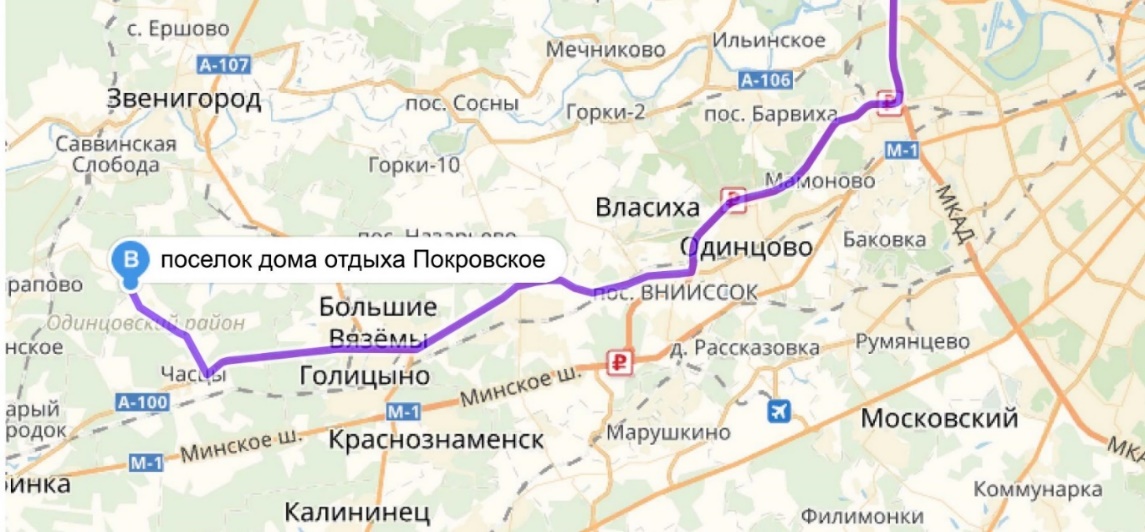 По приезду звоните на номер лагеря (будет отправлен дополнительно за неделю до заезда и закреплен на канале https://t.me/rekaleto)ВЕЩИ – см доп список на зимуВсе вещи, включая чемодан (сумку), желательно промаркировать!!! Особенно важно подписать все новые вещи, которые Вы купили ребенку, а он их еще не знает. Очень часто, обувь бывает похожей, не поленитесь, и промаркируйте обувь ребенка и верхнюю одежду.Старайтесь, что бы вещи имели передние застежки (расстегнул-застегнул), например, кофта + фуболка+ветровка, а не свитер + парка. ПРОДУКТЫ.  Продукты, которые Вы можете дать ребенку с собой и привезти, навещая ребенка: Печенье, вафли, карамель, соки в пакетиках и бутылочках не более 350 мл, питьевую воду или газированную (минеральную или сладкую типа Дюшес) в пластиковых бутылках не более 1л и другие не скоропортящиеся продукты. Фрукты – в небольшом количестве, чтобы их ребенок съел за 2 дня. Продукты хранятся в специально предназначенных шкафах у вожатых в подписанных пакетах на каждого ребенка. Абсолютно запрещенные продукты и предметы: Сухие соки и напитки, супы и макароны быстрого приготовления.Газированная вода типа Coca-Cola, Pepsi, Fanta, Sprite.Чипсы со всевозможными добавками.Еда из MC Donalds.Колбасные изделия и сырРыбные, мясные консервы и молочные изделия.Арбузы и дыни Спички, зажигалки, все разновидности петард.Ножи-любые!.Все виды лекарственных препаратов. Если вы хотите дать ребенку какие-либо лекарства с собой, то просьба положить в отдельный пакет, подписать его и отдать вожатому перед посадкой в автобус.Ценные вещи:Не рекомендуется передавать ребенку в лагерь дорогостоящую видео и аудио аппаратуру, ценные вещи, драгоценности и деньги. За их порчу и утерю администрация лагеря никакой ответственности не несет. ГАДЖЕТЫ и ЗВОНКИВсе телефоны, смартфоны, планшеты и т.д. сдаются вожатому. Взять можно в любое свободное время. У нас много дел в течение дня, поэтому не названивайте ребенку и не волнуйтесь, он наберет вам, когда освободится. ПЕРВЫЙ РАЗ и АНГЛИЙСКИЙ Для тех, кто в лагере первый разКонечно, ваш ребенок будет скучать по вам, и это нормально. Мы знаем, что он уникален. Мы постоянно общаемся с ним, мы его обнимаем.  Постарайтесь не названивать ему первые 2 дня.Для тех, кто не говорит, или практически не говорит на английском языкеДа, он ничего не понимает, и это нормально.  Нашим вожатым- педагогам, кроме экстренных случаев, запрещено говорить на русском языке, но мы их жалеем и важные организационные моменты переводим на русский язык. Вся программа рассчитана на уровни от 0 до свободного владения английским языком.РЕКОМЕНДУЕМ ВЗЯТЬ КРАМАННЫЙ СЛОВАРЬ, ТЕТРАДЬ И РУЧКУДЕНЕЖНЫЕ СРЕДСТВА: Деньги в лагере могут быть полезны (есть магазин, кафе, но мы туда без надобности не ходим). Вы можете передать ребенку в лагерь денежные средства в размере не более 1000 рублей. ЕСЛИ ВАШЕМУ РЕБЕНКУ НЕЛЬЗЯ ЕСТЬ КАКОЙ-ЛИБО ПРОДУКТ, который мы можем включить в меню или может продаваться в магазине, то напишите это в анкете, и еще раз отправьте нам письмо об этом. Если Вы передаете ребенку деньги, то их необходимо положить в подписанный конверт и передать при посадке в автобус представителю лагеря или по приезду в лагерь вожатым.
За деньги, которые будут находится у ребенка, администрация лагеря ответственности не несет! Родительский день и посещение ребенка в лагере:
Официальные родительские дни не предусмотрены, обычно родители к нам не приезжают. Если вы хотите приехать, то сообщите об этом заранее..Почему необходимо сообщить о приезде заранее? У нас пропускной режим, и вас просто не пустят. Так же у нас есть дела, которые мы не можем прервать.  Что нельзя делать у нас на территории родителям:Обнимать и целоваться при всех (нам тоже будет хотеться). Есть вкусности при всех и не делиться. Плакать Что можно делать:Принять участие в наших делах, например, в квесте.Побыть на территории парк-отеля. Забрать ребенка и уехать за территорию (для того нужно заполнить специальный бланк у нашего. 
МЫ КРАЙНЕ НЕ РЕКОМЕНДУЕМ Кормить детей в близлежащих кафе за территорий пансионата во избежание кишечных инфекций, ответственность за последствия, от которых будет возложена на родителей, забравших детей на время. Звонить детям более 2 раз в день. 